CUADROS DE BONOS EN DOLARES –31/07/2020SOBERANOS EN DÓLARESPRECIOS EN PESOS($ 122,67) 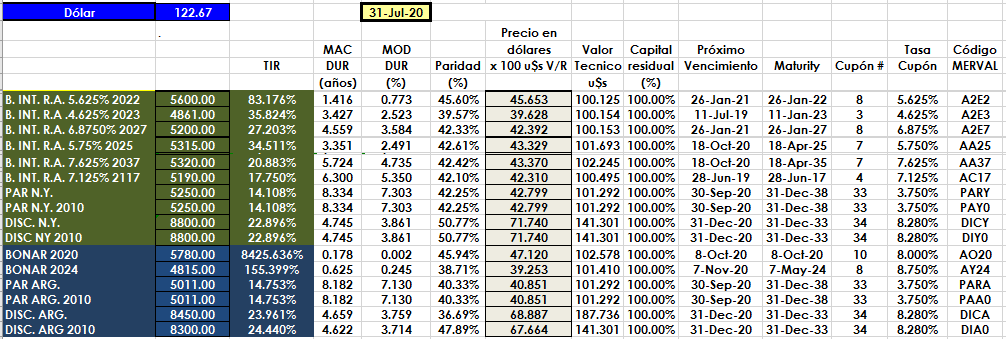 PRECIOS EN DÓLARES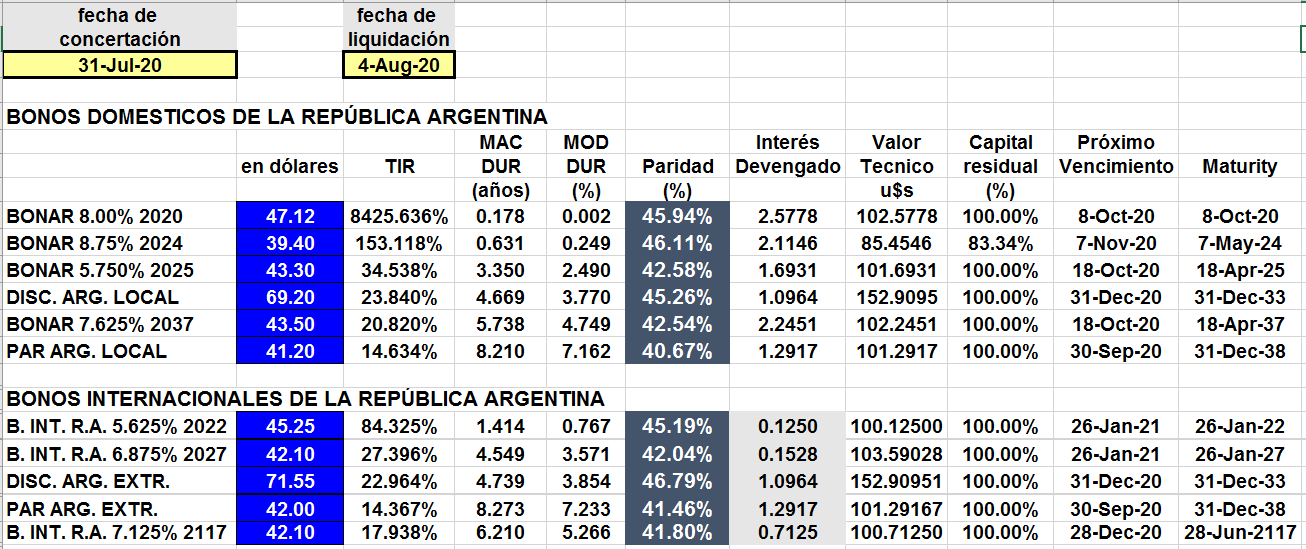 